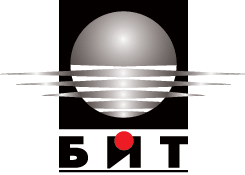 УНИВЕРСИТЕТ ПО БИБЛИОТЕКОЗНАНИЕ
 И ИФОРМАЦИОННИ ТЕХНОЛОГИИСофия 1784, бул. “Цариградско шосе” № 119, телефон: +359 (0) 2 970 85 80, факс: +359 (0) 2 971 80 52РАЗДЕЛ 5 Методика за определяне на 
комплексна оценка на офертаОценката на офертите ще се извърши по критерия “Икономически най-изгодна оферта”.Критерият се прилага за оценка на офертите, които:1.	отговарят на предварително обявените от възложителя условия2.	са подадени от участници, за които не са налице обстоятелствата по чл.47, ал.1 и 5 от ЗОП и които отговарят на изискванията на възложителя, посочени в документацията.Оценяването ще се извършва по критерий (К) – икономически най-изгодно предложение, при следните показатели за оценка:Определяне на крайната оценка и класиране:	Крайната оценка  (К) се изчислява по следната формула:К = К1*0.53+К2*0.16+К3*0.06+К4*0.25Ценови показател - K1	Максималният брой точки, който може да получи всеки от участниците по показател К1, е 100 точки, разпределени както следва:Оценката на този показател става като сума от получените точки за оценяване на направените предложения от участниците, както следва:K1 = K1.1 + K1.2 + K1.3 + K1.4 + K1.5 + K1.6 + K1.7, къдетоK1.1 - Цена на месечна абонаментна такса за един абонат от групата на Възложителя.  – 45 т. Този показател се получава по следната формула:  К1.1n = 45 х , където -  Цма min  - най-ниската предложена цена на месечна абонаментна такса за групата на Възложителя в лева;-  Цма(n) – цената, в лева, на участника, чието предложение се разглежда.В случай, че участник предложи цена 0,00 лв. на месечна абонаментна такса, той получава максималния брой точки – 45. Всички участници, които са предложили месечна такса до 1 лв. включително, получават по 40 точки. За изчислението на точките на другите участници, предложили месечна такса над 1 лв., се използва Цма min = 1 и формулатаК1.1n = 40 х .K1.2 - Цена на минута за разговори в собствената мобилна мрежа извън групата на Възложителя (извън включените безплатни минути) – 5 т. Този показател се получава по следната формула:  К1.2n = 5 х , където -  Цсмм min - най-ниската предложена Цена на минута за разговори в собствената мобилна мрежа-  Цсмм(n) – цената, в лева, на участника, чието предложение се разглежда.В случай, че участник предложи цена на минута за разговори в собствената мобилна мрежа 0,00 лв., той получава максималния брой точки - 5, а за нуждите на изчислението на точките на другите участници във формулата се използва Цсмм min = 0,001.K1.3 Цена на минута за разговори към други национални мобилни мрежи (извън включените безплатни минути) – 20 т.Този показател се получава по следната формула:  К1.3n = 20 х , където - Цдмм min  - най-ниската предложена цена за разговори в други национални мобилни мрежи;- Цдмм(n) – конкретното предложение на участника, чието предложение се разглежда.В случай, че участник предложи Цена на минута за разговори в други мобилни мрежи 0,00 лв., той получава максималния брой точки - 20, а за нуждите на изчислението на точките на другите участници във формулата се използва Цдмм min = 0,001.K1.4 – Цена на минута за разговори към фиксирани национални мрежи (извън включените безплатни минути) – 10 т.Този показател се получава по следната формула:  К1.4n = 10 х , където - Цфикс min - най-ниската предложена цена на минута за разговори към Фиксирани национални мрежи;- Цфикс(n) – конкретното предложение на участника, чието предложение се разглежда.В случай, че участник предложи месечна такса 0,00 лв., той получава максималния брой точки - 10, а за нуждите на изчислението на точките на другите участници във формулата се използва Цфикс min = 0,001.K1.5 - Цена на минута за изходящи разговори при Роуминг независимо от избрания оператор в страни от ЕС – 5 т.Този показател се получава по следната формула:  К1.5n = 5 х , където - ЦR min - най-ниската предложена цена за Роуминг независимо от избрания оператор в страни от ЕС (взима се средно аритметична стойност между цената за входящи и изходящи разговори);- ЦR(n) – конкретното предложение на, чието предложение се разглежда.В случай, че участник предложи Цена на минута за разговори в Роуминг за страни от ЕС 0,00 лв., той получава максималния брой точки - 5, а за нуждите на изчислението на точките на другите участници във формулата се използва ЦR min = 0,001.K1.6 – Цена на минута за входящи разговори при Роуминг в страни от ЕС – 5 т.Този показател се получава по следната формула:  К1.6n = 5 х , където - Цмр min - най-ниската предложена цена на минута за входящи разговори при Роуминг в страни от ЕС;- Цмр(n) – конкретното предложение на , чието предложение се разглежда.В случай, че участник предложи Цена на минута за международен разговор за страни от ЕС 0,00 лв., той получава максималния брой точки - 5, а за нуждите на изчислението на точките на другите участници във формулата се използва Цмр min = 0,001.K1.7 – Цена на 1 SMS към национални оператори – 10 т.Този показател се получава по следната формула:  К1.7n = 10 х ,  където - Цsms min - най-ниската предложена цена за 1 SMS;- Цsms(n) – конкретното предложение на участника за 1 SMS.В случай, че участник предложи Цена на 1 SMS към национални оператори 0,00 лв., той получава максималния брой точки - 10, а за нуждите на изчислението на точките на другите участници във формулата се използва Цsms min = 0,001.Ценови показател – K2	Максималният брой точки, който може да получи всеки от участниците по показател К2, е 100 точки, разпределени както следва:Оценката на този показател става като сума от получените точки за оценяване на направените предложения от участниците, както следва:K2 = K2.1 + K2.2 + K2.3 + K2.4 + K2.5 + K2.6 + K2.7, къдетоК2.1 - Цена на месечна абонаментна такса за един абонат от групата на Възложителя.  – 45 т. Този показател се получава по следната формула:  К2.1n = 45 х , където -  Цма min  - най-ниската предложена цена на месечна абонаментна такса за групата на Възложителя в лева;-  Цма(n) – цената, в лева, на участника, чието предложение се разглежда.В случай, че участник предложи цена 0,00 лв. на месечна абонаментна такса, той получава максималния брой точки – 45. Всички участници, които са предложили месечна такса до 1 лв. включително, получават по 40 точки. За изчислението на точките на другите участници, предложили месечна такса над 1 лв., се използва Цма min = 1 и формулатаК2.1n = 40 х .К2.2 - Цена на минута за разговори в собствената мобилна мрежа извън групата на Възложителя (извън включените безплатни минути) – 5 т. Този показател се получава по следната формула:  К2.2n = 5 х , където -  Цсмм min - най-ниската предложена Цена на минута за разговори в собствената мобилна мрежа-  Цсмм(n) – цената, в лева, на участника, чието предложение се разглежда.В случай, че участник предложи цена на минута за разговори в собствената мобилна мрежа 0,00 лв., той получава максималния брой точки - 5, а за нуждите на изчислението на точките на другите участници във формулата се използва Цсмм min = 0,001.К2.3 Цена на минута за разговори към други национални мобилни мрежи (извън включените безплатни минути) – 20 т.Този показател се получава по следната формула:  К2.3n = 20 х , където - Цдмм min  - най-ниската предложена цена за разговори в други национални мобилни мрежи;- Цдмм(n) – конкретното предложение на участника, чието предложение се разглежда.В случай, че участник предложи Цена на минута за разговори в други мобилни мрежи 0,00 лв., той получава максималния брой точки - 20, а за нуждите на изчислението на точките на другите участници във формулата се използва Цдмм min = 0,001.К2.4 – Цена на минута за разговори към фиксирани национални мрежи (извън включените безплатни минути) – 10 т.Този показател се получава по следната формула:  К2.4n = 10 х , където - Цфикс min - най-ниската предложена цена на минута за разговори към Фиксирани национални мрежи;- Цфикс(n) – конкретното предложение на участника, чието предложение се разглежда.В случай, че участник предложи месечна такса 0,00 лв., той получава максималния брой точки - 10, а за нуждите на изчислението на точките на другите участници във формулата се използва Цфикс min = 0,001.К2.5 - Цена на минута за изходящи разговори при Роуминг независимо от избрания оператор в страни от ЕС – 5 т.Този показател се получава по следната формула:  К2.5n = 5 х , където - ЦR min - най-ниската предложена цена за Роуминг независимо от избрания оператор в страни от ЕС (взима се средно аритметична стойност между цената за входящи и изходящи разговори);- ЦR(n) – конкретното предложение на, чието предложение се разглежда.В случай, че участник предложи Цена на минута за разговори в Роуминг за страни от ЕС 0,00 лв., той получава максималния брой точки - 5, а за нуждите на изчислението на точките на другите участници във формулата се използва ЦR min = 0,001.К2.6 – Цена на минута за входящи разговори при Роуминг в страни от ЕС – 5 т.Този показател се получава по следната формула:  К2.6n = 5 х , където - Цмр min - най-ниската предложена цена на минута за входящи разговори при Роуминг в страни от ЕС;- Цмр(n) – конкретното предложение на , чието предложение се разглежда.В случай, че участник предложи Цена на минута за международен разговор за страни от ЕС 0,00 лв., той получава максималния брой точки - 5, а за нуждите на изчислението на точките на другите участници във формулата се използва Цмр min = 0,001.К2.7 – Цена на 1 SMS към национални оператори – 10 т.Този показател се получава по следната формула:  К2.7n = 10 х , където - Цsms min - най-ниската предложена цена за 1 SMS;- Цsms(n) – конкретното предложение на участника за 1 SMS.В случай, че участник предложи Цена на 1 SMS към национални оператори 0,00 лв., той получава максималния брой точки - 10, а за нуждите на изчислението на точките на другите участници във формулата се използва Цsms min = 0,001.Ценови показател – K3	Максималният брой точки, който може да получи всеки от участниците по показател К3, е 100 точки, разпределени както следва:Оценката на този показател става като сума от получените точки за оценяване на направените предложения от участниците, както следва:K5 = K5.1, къдетоК3.1 - Цена на месечна абонаментна такса за един абонат от групата на Възложителя – 100 т. Този показател се получава по следната формула:  К3.1n = 100 х , където -  Цма min  - най-ниската предложена цена на месечна абонаментна такса за групата на Възложителя в лева;-  Цма(n) – цената, в лева, на участника, чието предложение се разглежда.В случай, че участник предложи месечна цена 0,00 лв. на месечна абонаментна такса, той получава максималния брой точки – 100. Всички участници, които са предложили месечна такса до 1 лв. включително, получават по 95 точки. За изчислението на точките на другите участници, предложили месечна такса над 1 лв., се използва Цма min = 1 и формулатаК3.1n = 95х .Ценови показател – K4	Максималният брой точки, който може да получи всеки от участниците по показател К4, е 100 точки, разпределени както следва:Оценката на този показател става като сума от получените точки за оценяване на направените предложения от участниците, както следва:K4 = K4.1 + K4.2 + K4.3 + K4.4+К4.5, къдетоK4.1 - Цена на месечен Абонаментен план за споделен пакет от включени минути към всички фиксирани мрежи в страната и фиксирани мрежи в ЕС.  – 45 т. Този показател се получава по следната формула:  К4.1n = 45 х , където -  Цма min  - най-ниската предложена цена на месечна абонаментна такса за групата на Възложителя в лева;-  Цма(n) – цената, в лева, на участника, чието предложение се разглежда.В случай, че участник предложи цена 0,00 лв. за месечен Абонаментен, той получава максималния брой точки – 45. Всички участници, които са предложили месечна такса до 1 лв. включително, получават по 40 точки. За изчислението на точките на другите участници, предложили месечна такса над 1 лв., се използва Цма min = 1 и формулатаК4.1n = 40 х .K4.2 - Месечна абонаментна такса за всички безжични фиксирани телефонни апарати (постове)  - 25т.   Този показател се получава по следната формула:  К4.2n = 25 х , където -  Цсмм min - най-ниската предложена Цена на минута за разговори в собствената мобилна мрежа-  Цсмм(n) – цената, в лева, на участника, чието предложение се разглежда.В случай, че участник предложи цена 0,00 лв. за месечен Абонаментен, той получава максималния брой точки – 25. Всички участници, които са предложили месечна такса до 1 лв. включително, получават по 20 точки. За изчислението на точките на другите участници, предложили месечна такса над 1 лв., се използва Цма min = 1 и формулатаК4.2n = 20 х .K4.3 - Цена на минута за разговори в собствената фиксирана мрежа извън групата на Възложителя след изчерпване на включените минути от споделения пакет – 10 т. Този показател се получава по следната формула:  К4.3n = 10 х , където -  Цсмм min - най-ниската предложена Цена на минута за разговори в собствената фиксирана мрежа-  Цсмм(n) – цената, в лева, на участника, чието предложение се разглежда.В случай, че участник предложи цена на минута за разговори в собствената мобилна мрежа 0,00 лв., той получава максималния брой точки – 10, а за нуждите на изчислението на точките на другите участници във формулата се използва Цсмм min = 0,001.K4.4 Цена на минута за разговори към други национални фиксирани мрежи след изчерпване на включените минути от споделения пакет – 5 т.Този показател се получава по следната формула:  К4.4n = 5 х , където - Цдмм min  - най-ниската предложена цена за разговори в други национални фиксирани мрежи;- Цдмм(n) – конкретното предложение на участника, чието предложение се разглежда.В случай, че участник предложи Цена на минута за разговори в други фиксирани мрежи 0,00 лв., той получава максималния брой точки - 5, а за нуждите на изчислението на точките на другите участници във формулата се използва Цдмм min = 0,001.K4.5 – Цена на минута за разговори към национални мобилни мрежи извън групата на Възложителя – 15 т.Този показател се получава по следната формула:  К4.5n = 15 х , където - Цмоб min - най-ниската предложена цена на минута за разговори към мобилни национални мрежи;- Цмоб(n) – конкретното предложение на участника, чието предложение се разглежда.В случай, че участник предложи месечна такса 0,00 лв., той получава максималния брой точки - 15, а за нуждите на изчислението на точките на другите участници във формулата се използва Цмоб min = 0,001.На първо място се класира офертата на участник, получила най-много точки за крайната оценка (К) за класиране. Останалите оферти се класират в низходящ ред.Предметна поръчката:„Предоставяне на далекосъобщителни услуги от лицензиран оператор”Критерии (К) – Икономически най-изгодно предложение, при следните показатели за  оценяване:Максимален брой точкиОтносителна тежеств крайната оценкаK1 – Ценови показатели за мобилни услуги за абонаментен план 110053%K2 – Ценови показатели за мобилни услуги за абонаментен план 210016%K3 – Ценови показатели за мобилни услуги за абонаментен план 31006%K4 – Ценови показатели за фиксирани услуги за абонаментен план 110025%№ОписаниеМАКС. БР. ТОЧКИК1.1Цена на месечна абонаментна такса за един абонат от групата на Възложителя (Цената на месечна такса за един абонат не трябва да надвишава 12 лева, без ДДС). 45 т.К1.2Цена на минута за разговори в собствената мобилна мрежа извън групата на Възложителя (извън включените безплатни минути)5 т.К1.3 Цена на минута за разговори към други национални мобилни мрежи (извън включените безплатни минути)20 т. К1.4Цена на минута за разговори към фиксирани национални мрежи (извън включените безплатни минути)10 т. К1.5Цена на минута за изходящи разговори при Роуминг независимо от избрания оператор в страни от ЕС5 т. К1.6Цена на минута за входящи разговори при Роуминг в страни от ЕС5 т.К1.7Цена на 1 SMS към национални оператори10 т.№ОписаниеМАКС. БР. ТОЧКИК2.1Цена на месечна абонаментна такса за един абонат от групата на Възложителя (Цената на месечна такса за един абонат не трябва да надвишава 15 лева, без ДДС). 45 т.К2.2Цена на минута за разговори в собствената мобилна мрежа извън групата на Възложителя (извън включените безплатни минути)5 т.К2.3 Цена на минута за разговори към други национални мобилни мрежи (извън включените безплатни минути)20 т. К2.4Цена на минута за разговори към фиксирани национални мрежи (извън включените безплатни минути)10 т. К2.5Цена на минута за изходящи разговори при Роуминг независимо от избрания оператор в страни от ЕС5 т. К2.6Цена на минута за входящи разговори при Роуминг в страни от ЕС5 т.К2.7Цена на 1 SMS към национални оператори10 т.№ОписаниеМАКС. БР. ТОЧКИК3.1 Цена на месечна абонаментна такса за един абонат от групата на Възложителя (Цената на месечна такса за един абонат не трябва да надвишава 12 лева, без ДДС). 100 т.№ОписаниеМАКС. БР. ТОЧКИК4.1Цена на месечен Абонаментен план за споделен пакет от включени минути към всички фиксирани мрежи в страната и фиксирани мрежи в ЕС.45 т.К4.2Месечна абонаментна такса за всички безжични фиксирани телефонни апарати (постове)25 т.К4.3Цена на минута за разговори в собствената фиксирана мрежа извън групата на Възложителя след изчерпване на включените минути от споделения пакет10 т.К4.4Цена на минута за разговори към други национални фиксирани мрежи след изчерпване на включените минути от споделения пакет5 т. К4.5Цена на минута за разговори към национални мобилни мрежи извън групата на Възложителя15 т. 